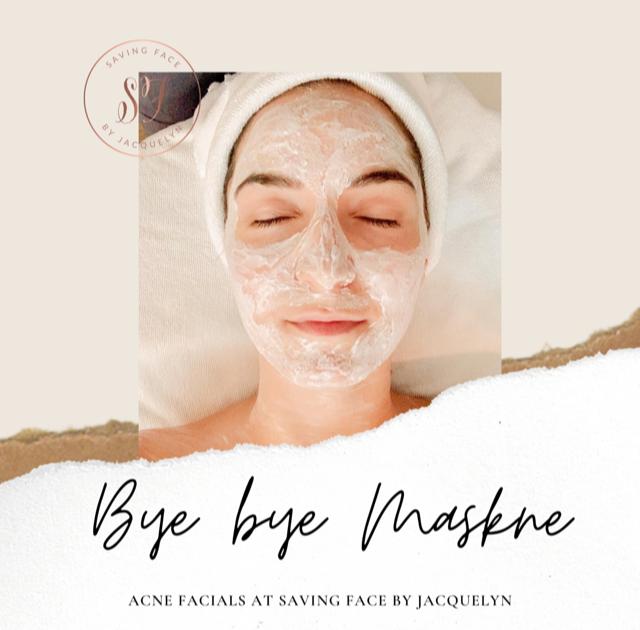 Get $10 OFF the Oxygen Facial when you mention this promo!(cannot be combined with any other promotion/package)